Link oudercontact 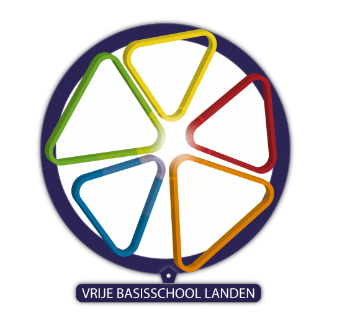 Landen, 28 mei 2021Beste ouder, Hierbij bezorgen we je de link om deel te nemen aan het oudercontact (indien je een afspraak maakte).EIGEN PERSOONLIJKE Whereby_LINK INVOEGEN!!!whereby.com/ck5Als je op dit ingeeft in de adresbalk van google, kom je in de “wachtkamer”. Klop even op de deur, zo weet de leerkracht dat je er bent. De leerkracht laat je uiteraard pas binnen als het vorige gesprek is afgelopen.Om alles vlot en zonder vertraging te laten verlopen, houdt de leerkracht zich strikt aan de tijd. Als blijkt dat dit onvoldoende is, kan er altijd een bijkomend moment afgesproken worden.Met vriendelijke groeten,Het leerkrachtenteam en directie